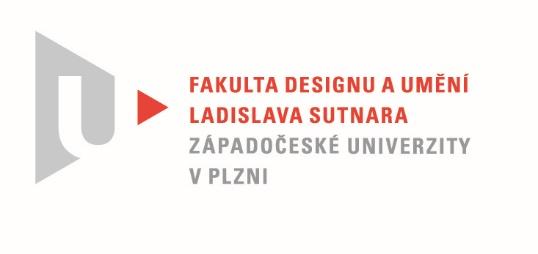 Protokol o hodnoceníkvalifikační práce Název bakalářské práce: Exterier elektrického motocyklu - návrh koncepce a základní ergonomiePráci předložil student:  Yekaterina GASHKOVAStudijní obor a specializace: Design, specializace Produktový design IIHodnocení vedoucího prácePráci hodnotil: Mgr. art. Jan KorabečnýCíl práceDeklarovaný cíl práce byl splněn.Kvalita odpovídá obvyklým požadavkům kladeným na tento typ kvalifikační práce.Stručný komentář hodnotiteleV předložení práci se autorka věnuje návrhu malého městského elektro-motocyklu.Navržený motocykl se pohybuje na hranici mezi kolem a motocyklem, stavba a proporce působí velice lehce. Konstrukce motocyklu je uvěřitelná, ale v návrhu je mnoho detailů, které jsou navrženy naivně. Asi nejslabším místem celého návrhu je jednoznačně sedlo. Ačkoli autorka uvádí, že se jedná o motocykl určený pro krátké vzdálenosti, zde navržené sedlo mi připomíná spíše středověký mučící nástroj. Zde by bylo dobré, kdyby alespoň náznakem respektovala tvary vhodné a používané pro sezení na motocykluCelková ergonomie sezení – stupačky – řídítka se zdá být pro tento druh motocyklu v pořádku.Na mě zbytečně těžce působí disky kol, navíc v návrhu zcela postrádám alespoň náznak blatníků či odkládacích ploch pro drobnosti. Stejně tak barevné provedení by mohlo být živější.V práci chybí vývojové skici, autorka představuje pouze finální vizualizace, jejichž kvalita je dobrá a provedení průkazné. Část vizualizací správně doplňuje lidská figura.Předložený model motocyklu v měřítku je podprůměrný, těžko se něm hledají místa, kde by zaujal. Jeho vznik je více méně formální záležitostí, než aby měl smysl a sloužil k ověření určitých vlastností.Samotná práce je napsaná trochu zmatečně, ale snaží se o zachování určité struktury a vysvětlení zvolených technických řešení a designu. Uvítal bych úpravu dle zažitých zvyklostí a požadavků kladených na závěrečné práce.Vyjádření o plagiátorstvíUvedené dílo není plagiátem.Navrhovaná známka a případný komentářNavrhovaná známka má podobu: dobřeDatum:	22. 5. 2022					Mgr. art. Jan KorabečnýTisk oboustranný